Rozwiąż zagadki z dobrymi manierami – złote zasadyDrogie dzieci, dokończcie zdania:Nie zapominaj dobrych słów w domu, w szkole, na ulicy: „Witam”, „Dzień dobry”, a wieczorem… Słowem „cześć” witamy się z …Młodsi pierwsi witają  …Chłopcy pierwsi zwracają się z dobrymi słowami do …Kiedy zwracasz się do kogoś w bibliotece, w szpitalu lub na ulicy, najpierw się …Kiedy ktoś ci daje, np. prezent, to należy…Jeśli przypadkiem kogoś potrąciłeś lub uraziłeś, natychmiast go… 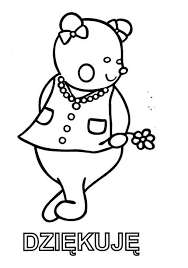 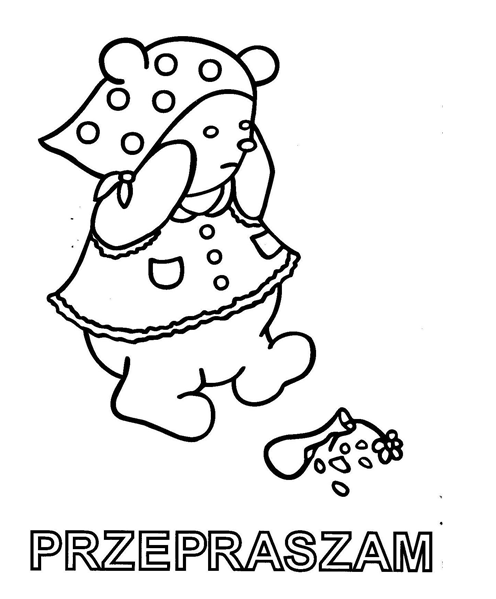 